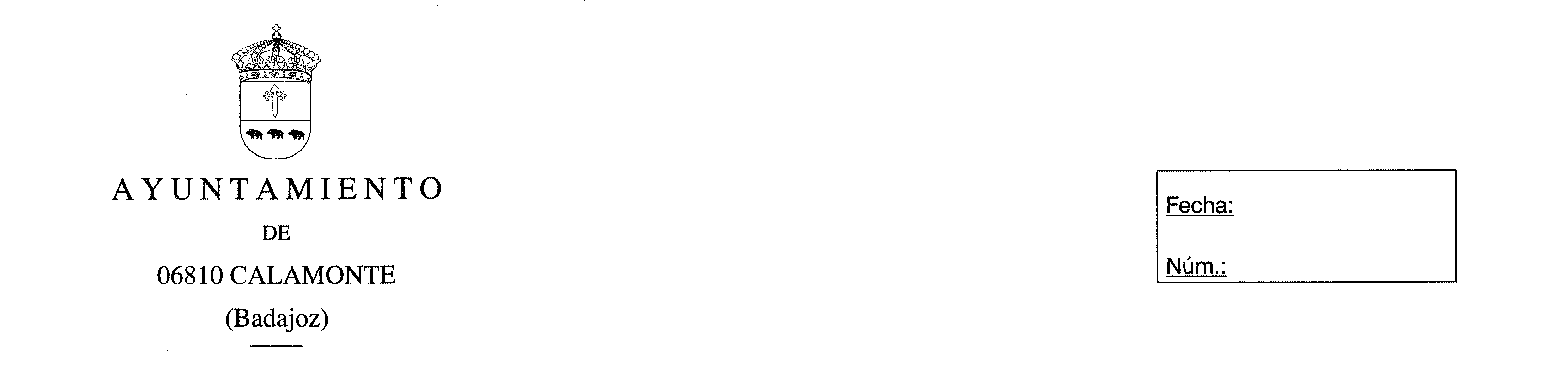 ANEXO IIMODELO DE PROPOSICIÓN ECONÓMICA. Expdt. 903/2018(CONTRATO SUMINISTRO DE MATERIALES DE CONSTRUCCIÓN OBRAS AEPSA 0602518BC01)	D./Dª ____________________________________, con domicilio a efectos de notificaciones en la dirección de correo electrónico __________________________, con DNI nº _____________, en representación de D./Dª_____________________________ (o en nombre propio), con DNI nº ___________, con la siguiente dirección de correo electrónico: _______________________________, está interesado en la contratación por procedimiento abierto simplificado del contrato administrativo de SUMINISTRO DE MATERIALES DE CONSTRUCCIÓN PARA LAS OBRAS DE AEPSA 0602518BC01 promovido por el Ayuntamiento de Calamonte expte. 903/2018, anunciado en el Perfil del Contratante del Ayuntamiento de Calamonte, de fecha 12/12/2018 hago constar que conozco el pliego de cláusulas administrativas que sirve de base al contrato y lo acepto íntegramente, tomando parte de la licitación y comprometiéndome a llevar a cabo el objeto del contrato con arreglo a la siguiente OFERTA.Los precios ofertados deben indicarse sin IVA. Fecha límite presentación de ofertas: Día 02/01/2019 a las 15:00 horas.NOTA: Las ofertas no podrán sobrepasar el límite del precio total del presupuesto base de licitación de cada uno de los lotes. Las ofertas de cada uno de los lotes deberán incluir todos y cada uno de los materiales que lo componen y con la calidad indicada en el Pliego de Prescripciones Técnicas; en caso contrario será excluido el licitador que incumpla esta regla.En ____________________, a ____ de ______________ de _______._Fdo. __________________________________. AYUNTAMIENTO DE CALAMONTE ( BADAJOZ). REFORMA DE RECINTO DE APARCAMIENTOS  DEL CAMPO DE FÚTBOL Y OTRAS ACTUACIONES EN VIALES Y EDIFICIOS MUNICIPALES DE CALAMONTEdic‐18PROGRAMA DE GARANTÍA DE RENTAS ‐ AEPSA 2018PRECIOS SIN IVAud medidaCantidad estimadaDescripción LOTE 1. ÁRIDOS. Presupuesto Base Licitación sin IVA: 6.192,44 €OFERTAPRECIOS SIN IVAm3194,000Tierra mezcla arena grava ( revuelto 20)m3192,000Arena de río 0/5 mm.m32,000Árido mach.2/6 D.A.<25 ex.polvom33,000Árido mach.6/12 D.A.<25 ex.polvom310,000Zahorra artificial ZA-25m39,000Garbancillo 5/20 mm.m326,000Gravilla 20/40 mm.m314,000Grava 40/80 mm.TOTALTOTALTOTALLOTE 2.  ALBAÑILERÍA-URBANIZACIÓN.  PBL sin IVA: 30.886,86 €OFERTAPRECIOS SIN IVAsaco 25 Kg600,000Cemento CEM II/B-M 32,5 R (saco de 25 kg)saco 25 kg1,000Cemento blanco BL-V 22,5 (saco de 25 kg )saco 25 kg1,000Yeso negrosaco 25 Kg1,000Yeso blancosaco 25 Kg5,000Mortero cola  grissaco 25 kg10,000Mortero cola altas prestaciones H- 40 o similarsaco 5 Kg5,000Mortero rejuntado blancosaco 5 kg1,000Mortero rejuntado cualquier colorud1500,000Separador juntas varios tamañosud100,000Ladrillo perforado  tosco 25x12x10ud50,000Ladrillo hueco doble 25x12x7ud1,000Rasillón cerámico  40x20x8 cmm2100,000Fieltro geotextil PP/PE-105 g/m2m.20,000Bordillo horm.bicapa 12-15 x 25 cmm650,000Bordillo horm.bicapa 9-12 x 20 cmm340,000Rigola hormigón prefabricada 12x40x33 cmm10,000Bordillo hormigón remontable 8-15x20x50m25,000Loseta botones cemento en color ( rojo o gris)  30x30cmm2100,000Baldosa terrazo relieve pulido 40x40x3,5  cm modelo municipalCalamontem250,000Adoquín recto hormigón gris e=8 cm.m2618,000Adoquín recto horm color e=8 cm.m2852,000Adoquín para instalación de césped para tránsito rodado medio,  tipo checker block, e= 10 cmm10,000Tubo corrugado diámetro 90 mm  para el paso de instalacionesm10,000Tubo corrugado diámetro 160 mm  para el paso de instalacionesud26,000Canaleta s/rejilla hormigón polímero L=100 D= 124x100ud52,000Rejilla transito rodado fundición dúctil s/cerco L= 500x124TOTALLOTE  3. MEZCLAS BITUMINOSAS.    PBL sin IVA: 644,69 €OFERTAPRECIOS SIN IVAkg500,000Asfalto en frío compuesto por emulsuón y áridos pórfidos al 100 %, granulometría entre 03 y 08, densidad 1,8 a 2,1 g/cm2 en envase.t.0,500Emulsión asfáltica  EAMTOTALTOTALTOTALLOTE 4.  HORMIGONES. P. Base Licitación sin IVA: 631,71 €OFERTAPRECIOS SIN IVAm35,000Hormigón HM-20/B/32/I centralm32,000Hormigón HA-25/P/20/I centralm31,000Hormigón HA-25/B/32/IIa centralm31,000Hormigón HA-25/B/16/IIa centralm31,000Hormigón en masa HM-15/B/32 centralm31,000Hormigón  en masa HM-10/B/32 centralTOTALTOTALTOTALLOTE  5. PINTURAS. Pto. Base Licitación sin IVA: 2.544,09 €OFERTAPRECIOS SIN IVAl.995,000Pintura plástica mate color  1ª calidad y   marca reconocida. Densidad de 1,39-1,60 Kg/l, de naturaleza copolímero en emulsión,  con volumen de sólidos  de 40-47 %, COV 2004/42/IIA (a) (75/30) Máx. COV 15g/l, Resistencia al Frote Húmedo UNE-EN-ISO 11998: Clase 2.l.228,000Pintura plástica mate universal blanca,  exterior-interior,  1ª calidad y marca reconocida, de naturaleza acrílica estirénica, densidad 1,52-1,58Kg/l, Volumen Sólidos (UNE 48090) 43 - 44 % , COV (UNE EN 11890-2) 2004/42/IIA (c) (75/40) Max. COV 18g/l  , Determinación relación de contraste (Poder Cubriente) UNE-EN-ISO 6504-3: Clase 1 de opacidad según EN 13300 (a un rendimiento de 4,5 m2/l correspondiente  a dos capas de pintura), Resistencia al frote húmedo UNE EN ISO 11998: CLASE 3 >=20µ <70µl.5,000Disolvente de tipo nitroceluloso densidad 0,83-0,86 Kg/l, de 1ª calidad y marca reconocida.l.5,000Fondo plástico , sellador, de 1ª calidad y marca reconocida, de densidad 1,35-1,39 Kg/l, Volumen Sólidos (UNE 48090) 40,5 - 41,5%,COV (UNE EN 11890-2) 2004/42/IIA (g) (50/30) Máx. COV 29g/lkg11,000Masilla de relleno al agua, preparada para su uso, densidad 1,90-2Kg/l, volumen de sólidos 62-63 %, 2.004/42IIA (g) (50/30) Máx. COV 0 g/ll.20,000Esmalte acabado metálico forja ( TIPO OXIRON), naturaleza alquídica, densidad 1,55-1,59 kg/l,Volumen Sólidos (UNE 48090) 56 - 58 %, COV (UNE EN 11890-2) 2.004/42IIA (i) (600/500) Max. COV 400 g/l,l.13,000Esmalte acabado brillante/mate/satinado Naturaleza Alquídica altos sólidos, cualquier colorDensidad  según UNE EN ISO 2811-1 para  Blanco: 1,17 - 1,19 kg/l / Negro: 0,97 - 0,99 kg/l / Colores: 0,96 - 1,20 kg/l. Volumen Sólidos (UNE EN ISO 3233-3) 63 - 65 %- COV (UNE EN ISO 11890-2)2.004/42IIA (d) (400/300) Max. VOC 300 gr/ll.1,000Pintura impermeabilización y antimoho de naturaleza Acrílica modificada con acabado Semi-mate en color blanco.  Densidad (UNE EN ISO 2811-1) 1,28 - 1,33kg/l. Rendimiento (UNE 48282) 0,6 - 0,7 m2/l ( aprox. 1,5 l/m2) por capa con diluyente  al agua.Volumen Sólidos (UNE EN ISO 3233-3) 40,5 - 41,5 %ud20,000Taco de lija varios tamaños de  grano, para diferentes usos, paredes, techos, soportes metálicos, madera...ud25,000Rollo cinta carrocero de 20 mm a 50 mm de anchura.TOTALTOTALTOTALLOTE 6. ABASTECIMIENTO P. Base Licitación sin IVA: 2.542,98 €OFERTAPRECIOS SIN IVAm.245,000Tubo de polietileno  a.d. PE 100 PN10 DN=90mm.m.8,000Tubo de polietileno  a.d. PE 100 PN10 DN=25mm.ud1,000Codo de polietileno   DN=25mm.ud1,000Collarín de toma polietileno 75 a 1 "TOTALTOTALTOTALLOTE 7. SEÑALIZACIÓN  VIAL. P. Base Licitación sin IVA: 2.500 €OFERTAPRECIOS SIN IVAkg360,000Pintura blanca para  marcas viales termoplástica  de dos componentes, primera calidad y marca reconocida, densidad  1,93 ±0.04 gr./cm3, FACTOR LUMINANCIA (UNE 48073/2): B= 0,85 ± 0.02 – Clase LF6, ENVEJECIMIENTO UV (UNE-EN 1871): ß± 0,05 – Clase UV1(x,y) dentro del polígono; sin alteraciones.RESISTENCIA  A LOS ALCALIS (UNE-EN 1871): Sin defectos superficialesRESISTENCIA AL DESLIZAMIENTO  (UNE-EN 1436):Clase S5 – SRT  65kg170,000Microesferas de vídrio reflectantes y antideslizantes para pintura dos componentes de señalización vialTOTALTOTALTOTALLOTE 8 MOBILIARIO URBANO. P. B. Licitación sin IVA: 3.540,00 €OFERTAPRECIOS SIN IVAud1,000Tobogán mediano formado por estructura metálica de acero zincado y lacado, aluminio anodizado, paneles de HDEP , para edades de uso de2-8 años,  incluidos sistemas de anclaje para suelo de protección dearena .ud1,000Juego de minicanastas de baloncesto ( al menos 2 piezas ) para parque infantil, de acero galbanizado acabado con pintura al polvo y HPL serigrafiado con motivos infantiles, incluída vaína para empotrar,para edades de uso hasta 10 añosud1,000Juego de miniporterías multideportes  para parque infantil,  con estructura de acero galvanizado, madera tratada  y tableros de polietileno incluída vaína para empotrar, para edades de uso hasta 10años.ud1,000Cartel juegos , formado por mastil de acero galbanizado de 2,25 m de altura mínima, para empotrar en suelo de protección de arena y chapa de acero de hasta 80x100 cm, con vinilo impreso  en la que consten los juegos a ubicar, así como las recomendaciones  y edades de uso.ud1,000Papelera de polietileno  reforzado de 63 l en color para parque infantil , cubeta de acero , con logotipo grabado  y tapa antiincendios.LOTE  9. JARDINERÍA Pto. Base Licitación sin IVA: 2.262,91 €OFERTAPRECIOS SIN IVAud25,000Kit tutor  1 pie rollizo  madera torneado  de 8 cm de diámetrom31,000Mantillo limpio cribadoKg10,000Abono mineral NPK 15-15-15kg20,000Mezcla de semillas césped rústico 3 variedades para plantación en sistema checker blockKg400,000Sustrato vegetal fertilizadom3107,000Tierra vegetal cribadaTOTALTOTALTOTAL